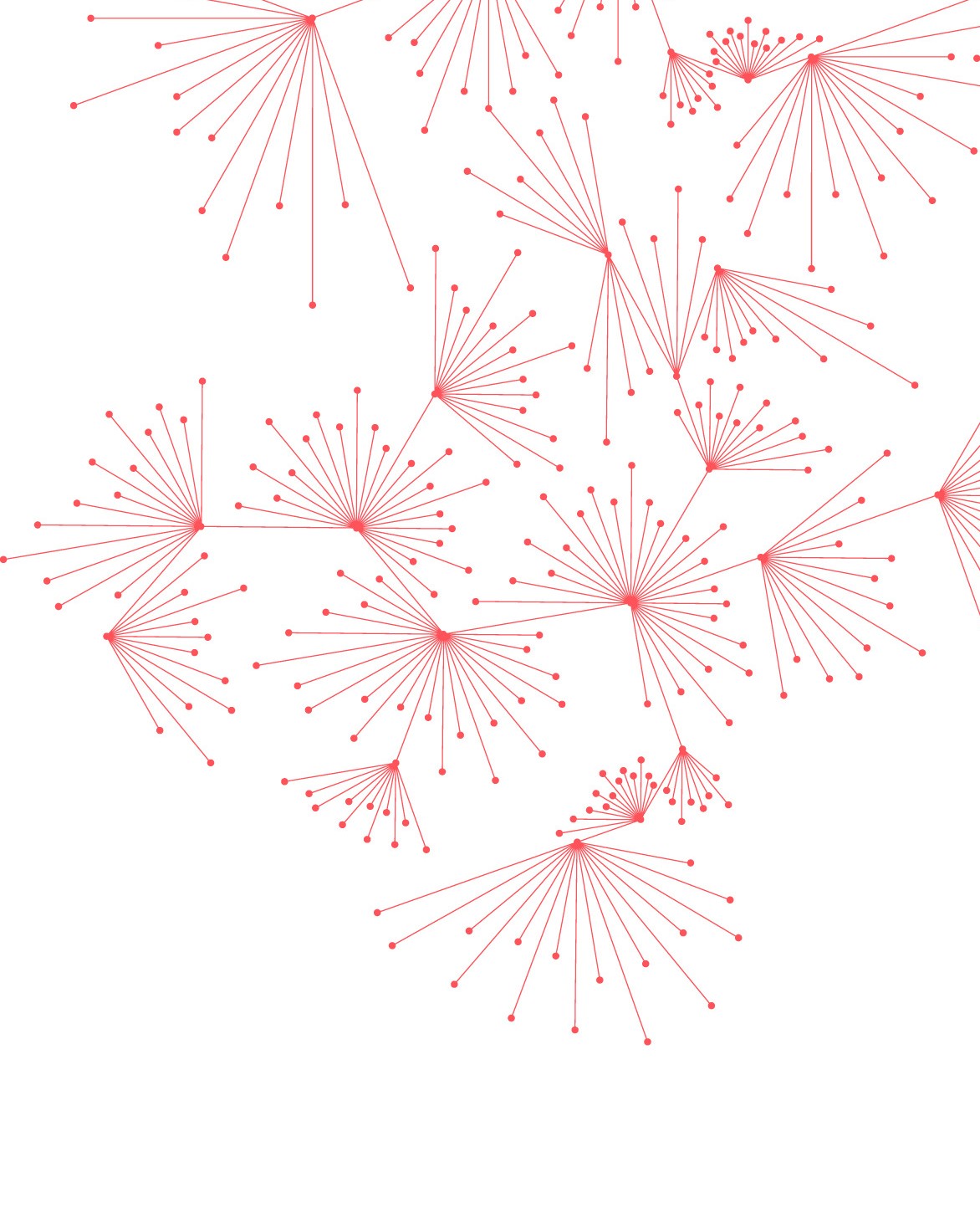 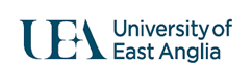 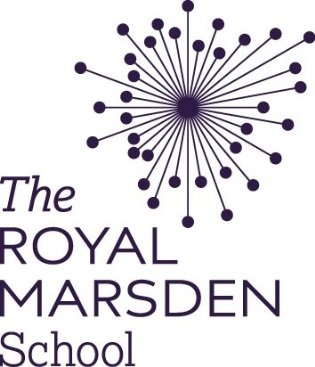 Advanced Clinical Practice Information and Pre-Application Pack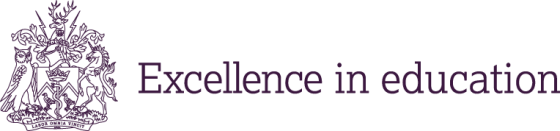 Dear Candidate, Before you consider starting your journey into advanced clinical practice whether this be as stand-alone or a program of study it is important to consider the impact this will have on you professionally and personally. You must ensure that your current role and future career progress is aligned with the pillars of advanced practice and you are working in an environment that will facilitate your learning as you progress through advanced practice education. This pre-application pack has been designed to facilitate your thinking and aid in discussions with your line manager, division managers and prospective practice assessors and supervisors to ensure that you are fully aware of the requirements for the program.  You should work through this before you begin the formal application process and apply for funding as the forms you complete will be required. Once you have completed this pack and are ready to proceed, you will need to submit a formal academic application to The Royal Marsden School (or other approved HEI) and an application for funding and study leave. The forms you complete will need to be attached to your applications.If you have applied for a program of study at the Royal Marsden School you will be invited to attend a face-to-face interview either in person or via virtual platform, alternatively if you have applied for a stand-alone advanced practice module you will be invited to an informal telephone interview with members of the Advanced Practice Academic Team. The forms in this pack, along with your academic application form, will be used to discuss your current role and how you plan to develop as an advanced practitioner. The questions in this self-assessment are designed to get you thinking about your role in relation to the pillars of advanced practice. Please note that if you are hoping to complete non-medical prescribing module you will also need to complete an additional University of East Anglia application form and have gained approval from your Trust non-medical prescribing committee prior to starting the module. Please note that places are limited and demand is high.  There will be a cut-off date for applications, and a selection process for individuals, departments, clinical priorities and organisations.If you have any concerns or are unable to attend, please contact: StudentSupportServicesRMS@rmh.nhs.ukWe look forward to meeting you. Kind RegardsAdvanced Clinical Practice TeamThe Royal Marsden SchoolYour Self-Assessment and Pre-Application Check ListApplication Process for Study at The Royal Marsden School – At a GlanceNotes:Including copies of all three pre-application formsMinimum Entry RequirementsBefore you move any further through the application pack it is important to make sure that you meet the minimum entry requirement for the program. Below you will see the academic and clinical experience required before you can be considered for a place on the Advanced Clinical Practice pathway at the Royal Marsden School. If you do not meet any aspects of the entry requirement, please ensure that you take note of this and consider what you need to do to achieve this. You can contact the clinical academic advisor for your area to discuss your options of studying within the Royal Marsden School. Professional requirements Current professional registration with the Nursing & Midwifery Council (NMC) or Health Care Professions Council (HCPC) or The General Pharmaceutical Council (GPhC) Experience A minimum of three years post-registration experience (or equivalent part time experience) on entry to the course At least one year’s experience in the clinical specialty that you propose to work as an Advanced Clinical PractitionerAcademic qualifications A relevant honors degree – If you do not hold such a qualification please contact the School to discuss. Competency in written and spoken English (IELTS 7.0 or equivalent) Clinical practice requirements Be employed at minimum of Band 6 or equivalent Ideally be employed for a minimum of 30 hours per week in one relevant clinical environment, with access to appropriate clinical support and supervision.  Willingness of employer to release the student to enable them to dedicate the equivalent of 3 hours minimum per week throughout the calendar year (in addition to the study days in university) as protected learning time to enable the student to work in a 'supernumerary capacity' to focus on their clinical/professional development evidenced by completion of the practice based learning activity requirements and the practice based learning records.Students must be able to undertake at least 30 hours of direct supervision and 150 hours of indirect supervised clinical practice for specific modules (Physical Assessment / Advanced Clinical Assessment).  For the Prescribing module, a minimum of 78 hours of supervision in practice is required.Students should ideally be employed in a trainee or advanced practice role.Student’s job description should include advanced practice skills as essential criteria to perform your role.Student’s current role should require you to undertake comprehensive physical examination and formulate diagnoses and treatment plans.Students must have the agreement of a doctor/qualified advanced practitioner to act as their designated "Practice Assessor" to supervise and support the applicants overall clinical development. A qualified doctor (GP or registrar level in hospital setting), or an advanced clinical practitioner who has successfully completed a minimum of a Masters level qualification in Advanced Clinical Practice at least 2 years ago in relevant clinical specialty.  This can be signed as an agreement in principle and can be changed later if required.Provision of day-to-day supervision and support by an experienced clinical team to enable the development of the knowledge, skills, behaviors, competence and confidence commensurate with this level of practice.Guidance for Selecting a Practice Assessor and Supervisor(s)There have been recent changes in the terminology within the ACP pathway; this has been used to reflect the change in terminology used. We have moved away from the term Practice Facilitator and have now adopted the Practice Assessor and Practice Supervisor Role.  For those of you undertaking non-medical prescribing you will also come across the term Designated Prescribing Practitioner and Designated Medical Practitioner. When considering who to approach to be your Practice Assessor and Supervisor it is important to select someone who has the right skills set and will be able to give you the support and guidance you will need to develop as an advanced clinical practitioner. Assessors will have access to an on-line Assessors Information Hub with full details, practice assessment documents and practice assessors’ handbook once the candidate begins their study.As a guide we would expect the Assessor to meet the following criteria:Are health care professionals, employed at Agenda for Change band 7 or above (or equivalent) or medics FY2 and above.Have completed Masters level study (Postgraduate Diploma or full MSc) within advanced practice Must have at least 2 years’ experience, post qualification, of working at an advanced level Are employed within your specialist area of practice Are familiar with the module requirements and the use of the Practice Portfolio documentHave experience or training in teaching and / or supervising in practice. Have completed a mentorship course in the past or willing to attend an assessor course. As a guide we would expect the Supervisor(s) to meet the following criteria:Are health care professionals, employed at Agenda for Change band 7 or above (or equivalent) or medics FY2 and above.Have completed or undergoing Masters level study (Postgraduate Diploma or full MSc) within advanced practice Must have at least 1 years’ experience of working at an advanced practice level Are employed within your specialist area of practice Have an awareness of the module requirements and the assessment documents Have experience or training in teaching and / or supervising in practice. Have completed a supervisor course or mentorship course.  Specialist Circumstances: In an ideal setting you should have both a practice assessor and a practice supervisor however this may not always be available. For example, in diagnostic radiology the practice assessor and practice supervisor in breast diagnostics may be the same person. Divisional Director or AHP Lead - Advanced Practice Check List: This checklist has been designed as a decision tool for managers to prioritise staff working within their clinical areas to undertake advanced practice modules within the Royal Marsden School or within the department or relevant external HEI.     This tool should be used during your discussion with your Divisional Nurse Director or AHP department lead to ensure that your current role meets the requirements for Advanced Clinical Practice. The final score at the end of the checklist will give you both an indication of need for you to undertake these skills at this point in your career.  If you have a low score and would like more advice regarding career progression within advanced practice, please contact the clinical academic advisor for your area. Form 1 - Clinical Environment Audit Practice based learning is an essential component of this course.  For most students, the bulk of their clinical development will occur within their workplace setting.  It is therefore important that applicants take the opportunity with their Clinical Manager and nominated Practice Assessor to review the learning environment within their clinical workplace to ensure that it will offer the appropriate opportunities for learning.  It is also an opportunity to identify actual or potential barriers that could impede your development as an advanced practitioner. This audit will be broken down into the following sections: Student Self-AssessmentLearning Environment Assessment Supervisor / Line Manager Support  Guidance on how to complete this profile:Start working through the profile as a joint activity with your Clinical Manager/nominated Practice Assessor as soon as you get it.This can either be printed and handwritten or typed directly into. The document must be fully signed off.Remember to keep a copy for your own records.Section A: Student Self-AssessmentSection B: Learning Environment Assessment Please provide an outline of your current work environment:Please provide a brief explanation for the following questions:Section C: Supervisor / Line Manager Support  Form 2 - Practice Assessor / Supervisor Details for - Candidate name: Please ensure that all information is completed, this can be signed as an agreement in principle and can be changed later if required. For further details on who can be an assessor please refer to the Guidance for Selecting a Practice Assessor and Supervisor(s). Form 3 - Advanced Clinical Practice Clinical AgreementThe agreement MUST be completed and submitted prior to attending the interview stage. Candidates will not be able to enrol on the ACP programme / module if this is not signed and submitted. You need the support of your manager and have a named practice assessor and practice supervisor. LINE MANAGER AGREEMENT:I give my support to the candidate named above to undertake the ACP programme / module and confirm that they are working in a role that requires an advanced level of practice. I confirm that the student will be given protected time to work alongside their practice assessor / supervisor for a minimum of 3 hours per week.  I confirm that I have read the Multi professional framework for advanced clinical practice in England (2017). PRACTICE ASSESSOR / SUPERVISOR(S) AGREEMENT:I will act as a clinical practice assessor for the candidate named above. I confirm that I have read the Multi professional framework for advanced clinical practice in England (2017).I understand that I will have access to an on-line Assessors Information Hub with full details, practice assessment documents and practice assessors’ handbook once the candidate begins their study.DESIGNATED PRESCRIBING PRACTITIONER(If required)Additional Questions or Notes for InterviewNow that you have worked through this application pack this section has been designed for you to capture any additional questions you may have regarding the program that you can ask at interview. This could be issues / concerns that you have identified during your discussions with Practice Assessors / Supervisors / Division Directors / AHP Leads or Line Manager. Applicant Name:ItemDescriptionCompletedMinimum Entry Requirements Outline of entry requirements for the program Clinical Environment Audit This section will be used to understand your current role and identify learning opportunities and potential barriers during your development through the program.Divisional Director or AHP Lead – Advanced Practice Check List This section is evidence of your discussion with your line manager and approval by a relevant senior manager.  It confirms their agreement that ACP skills are an essential part of your role.Practice Assessor / Supervisor Information This section will be used to identify a suitable practice assessor that will be able to support you throughout the program alongside the additional support of a practice supervisor.This can be signed as an agreement in principle and can be changed later if required.Advanced Clinical Practice AgreementThis section is a signed agreement of support from your line manager, practice assessor, practice supervisor and (if required) designated prescribing practitioner.  Additional Questions or Notes for Interview Identify any additional questions, concerns to address at interview with the panel. Practice Assessor Main support for the students through a program of study is responsible for final sign off of student competency in practice. Works with practice supervisors in supporting learning.  Practice Supervisor Supports students through a program of study and can supervise their practice. Can sign off mid-way (formative) assessments with approval from the practice assessor.Designated Prescribing Practitioner A healthcare professional that has completed a non-medical prescribing module and will act as final sign off for student competency in prescribing practice. Designated Medical Practitioner A medical Doctor registered with the GMC acting as the main support and final sign off for students’ competency in prescribing practice.QuestionCriteriaYes (1)No (0)N/A (0)1Does the practitioner currently work in a trainee or advanced clinical practice role? 2Does the practitioners’ current job description include advanced practice skills as essential criteria to perform their role? 3Does the practitioners’ current role require them to undertake comprehensive health history assessments? 4Does the practitioner’s current role require them to undertake comprehensive physical examination and formulate diagnosis and treatment plans? 5Does the practitioner have access to a practice assessor and supervisor who will support them through the programme? 6Has the practitioner read NHSE Multi-professional framework for Advanced clinical practice and their current role is aligned with these standards? 7Has the practitioner previously studied at level 7? TotalWhat is your current role?  Does your current job description include advanced practice skills?Do you have exposure to patients who require physical examination and history taking or giving bad news?What challenges do you think you will encounter during your course of study? How will you manage these challenges? How will you apply the learning from this course of study to your practice and future development?Please outline the clinical setting that you work in.Please outline the patient group within your setting. Do you have access to other clinical areas in which you can work in? For example, Emergency Care, Acute Oncology etc.Are you given sufficient time to review patients?Please outline which clinical presentations you are exposed to within your practice? Cardiac Respiratory Abdominal Neurological OtherWithin your area do you have opportunity to:Undertake comprehensive physical examination and history takings?Request / Order and where appropriate interpret results such as lab reports and x-rays?Develop and implement management plans?Initiate written or verbal referrals to other specialties?  Make Prescribing decisions? (if completing NMP module)Will you have the opportunities to follow-up patients that you have assessed and / or implemented a management plan?Have you discussed the requirements of this course of study with your line manager, practice assessor / supervisor and wider team? Have any challenges been identified during these discussions? If so, what interventions are being used to mitigate these barriers? Will it be possible to spend a minimum of 3 hours per week working with your assessor / supervisor and be directly supervised assessing patients? Will you have the support from identified practice supervisors who can provide guidance in the absence of your practice assessor? Do you have opportunity to attend multi-disciplinary team meetings? Do you have access to additional meetings within your area that will contribute to your development as an advanced practitioner? Have you discussed with your line manager the addition of advanced practice skills to your current job description to ensure you are covered by employer indemnity?NameRole DesignationDepartment & Full Work AddressLength of time working in specialtyQualifications(Must be Masters level in Advanced Practice at least 2 years post )Teaching ExperienceContact. EmailPractice Assessor:Practice Supervisor:Practice Supervisor:(if completing NMP module) Designated Prescribing Practitioner: Candidate name:Department:Job title:Trust:Programme:MSc / PG Diploma Cancer Care – Advanced PracticeStand-Alone Module:Physical Assessment and Clinical ReasoningAdvanced Clinical AssessmentNon-Medical PrescribingLine Managers Signature:Date:Line Managers Name:Practice Assessors Signature:Date:NAME:Practice Supervisors Signature:Date:NAME:Designated Prescribing PractitionerSignature:Date:NAME: